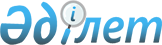 О внесении изменений в решение Кокпектинского районного маслихата от 22 декабря 2017 года № 18-2 "О Кокпектинском районном бюджете на 2018-2020 годы"
					
			Утративший силу
			
			
		
					Решение Кокпектинского районного маслихата Восточно-Казахстанской области от 5 декабря 2018 года № 29-2. Зарегистрировано Управлением юстиции Кокпектинского района Департамента юстиции Восточно-Казахстанской области 13 декабря 2018 года № 5-15-131. Утратило силу - решением Кокпектинского районного маслихата Восточно-Казахстанской области от 21 декабря 2018 года № 30-2
      Сноска. Утратило силу - решением Кокпектинского районного маслихата Восточно-Казахстанской области от 21.12.2018 № 30-2 (вводится в действие с 01.01.2019).

      Примечание РЦПИ.

      В тексте документа сохранена пунктуация и орфография оригинала.
      В соответствии со статьями 106, 109 Бюджетного кодекса Республики Казахстан от 4 декабря 2008 года, подпунктом 1) пункта 1 статьи 6 Закона Республики Казахстан от 23 января 2001 года "О местном государственном управлении и самоуправлении в Республике Казахстан", решением Восточно-Казахстанского областного маслихата от 15 ноября 2018 года № 24/275-VI "О внесении изменений в решение Восточно-Казахстанского областного маслихата от 13 декабря 2017 года № 16/176-VI "Об областном бюджете на 2018-2020 годы" (зарегистрировано в Реестре государственной регистрации нормативных правовых актов за № 5695), Кокпектинский районный маслихат РЕШИЛ:
      1. Внести в решение Кокпектинского районного маслихата от 22 декабря 2017 года № 18-2 "О Кокпектинском районном бюджете на 2018-2020 годы" (зарегистрировано в Реестре государственной регистрации нормативных правовых актов за № 5355, опубликовано в Эталонном контрольном банке нормативных правовых актов Республики Казахстан в электронном виде 28 декабря 2017 года) следующие изменения:
      пункт 1 изложить в следующей редакции:
      "1. Утвердить районный бюджет на 2018-2020 годы согласно приложениям 1, 2 и 3 соответственно, в том числе на 2018 год в следующих объемах:
      1) доходы – 6 243 212,2 тысяч тенге, в том числе:
      налоговые поступления – 777 762,8 тысяч тенге;
      неналоговые поступления – 31 230,0 тысяч тенге;
      поступления от продажи основного капитала – 73 816,2 тысяч тенге;
      поступления трансфертов – 5 219 199,0 тысяч тенге;
      2) затраты – 6 123 244,6 тысяч тенге;
      3) чистое бюджетное кредитование – 39 660,2 тысяч тенге, в том числе:
      бюджетные кредиты – 60 163,8 тысяч тенге;
      погашение бюджетных кредитов – 20 503,6 тысяч тенге;
      4) сальдо по операциям с финансовыми активами – 99 464,0 тысяч тенге, в том числе:
      приобретение финансовых активов – 99 464,0 тысяч тенге;
      поступления от продажи финансовых активов государства – 0,0 тенге;
      5) дефицит (профицит) бюджета – - 19 156,6 тысяч тенге;
      6) финансирование дефицита (использование профицита) бюджета – 19 156,6 тысяч тенге, в том числе:
      поступление займов – 60 163,8 тысяч тенге;
      погашение займов –20 503,6 тысяч тенге;
      используемые остатки бюджетных средств – 120 700,6 тысяч тенге.";
      пункт 7 изложить в следующей редакции:
      "7. Учесть в районном бюджете на 2018 год целевые текущие трансферты из областного бюджета в размере 312 160,7 тысяч тенге согласно приложению 4.";
      пункт 8 изложить в следующей редакции:
      "8. Учесть в районном бюджете на 2018 год целевые текущие трансферты из республиканского бюджета в размере 232 108,0 тысяч тенге согласно приложению 5.";
      пункт 9 изложить в следующей редакции:
      "9. Учесть в районном бюджете на 2018 год целевые текущие трансферты из республиканского бюджета в размере 821 556,0 тысяч тенге согласно приложению 6.";
      приложения 1, 4, 5, 6 к указанному решению изложить в новой редакции согласно приложениям 1, 2, 3, 4 к настоящему решению.
      2. Настоящее решение вводится в действие с 1 января 2018 года. Районный бюджет на 2018 год Целевые текущие трансферты из областного бюджета на 2018 год Целевые текущие трансферты из республиканского бюджета на 2018 год Целевые трансферты на развитие из республиканского бюджета на 2018 год
					© 2012. РГП на ПХВ «Институт законодательства и правовой информации Республики Казахстан» Министерства юстиции Республики Казахстан
				
      Председатель сессии

К. Каиргазинов

      Секретарь Кокпектинского

      районного маслихата

Т. Сарманов
Приложение 1 к решению 
Кокпектинского 
районного маслихата 
от 5 декабря 2018 года 
№ 29-2Приложение 1 к решению 
Кокпектинского 
районного маслихата 
от 22 декабря 2017 года 
№ 18-2
Категория
Категория
Категория
Категория
Категория
Класс
Класс
Класс
Класс
Подкласс
Подкласс
Подкласс
Наименование
Сумма (тысяч тенге)
І. ДОХОДЫ
6 243 212,2
1
Налоговые поступления
777 762,8
1
Подоходный налог
364 860,4
2
Индивидуальный подоходный налог
364 860,4
3
Социальный налог
292 509,4
1
Социальный налог
292 509,4
4
Hалоги на собственность
83 756,0
1
Hалоги на имущество
48 233,0
3
Земельный налог
3 033,0
4
Hалог на транспортные средства
27 240,0
5
Единый земельный налог
5 250,0
5
Внутренние налоги на товары, работы и услуги
32 437,0
2
Акцизы
3 400,0
3
Поступления за использование природных и других ресурсов
19 200,0
4
Сборы за ведение предпринимательской и профессиональной деятельности
9 643,0
5
Налог на игорный бизнес
194,0
8
Обязательные платежи, взимаемые за совершение юридически значимых действий и (или) выдачу документов уполномоченными на то государственными органами или должностными лицами
4 200,0
1
Государственная пошлина
4 200,0
2
Неналоговые поступления
31 230,0
1
Доходы от государственной собственности
219,9
5
Доходы от аренды имущества, находящегося в государственной собственности
194,0
7
Вознаграждения по кредитам, выданным из государственного бюджета
25,9
4
Штрафы, пени, санкции, взыскания, налагаемые государственными учреждениями, финансируемыми из государственного бюджета, а также содержащимися и финансируемыми из бюджета (сметы расходов) Национального Банка Республики Казахстан
1 110,0
1
Штрафы, пени, санкции, взыскания, налагаемые государственными учреждениями, финансируемыми из государственного бюджета, а также содержащимися и финансируемыми из бюджета (сметы расходов) Национального Банка Республики Казахстан, за исключением поступлений от организаций нефтяного сектора
1 110,0
6
Прочие неналоговые поступления
29 900,1
1
Прочие неналоговые поступления
29 900,1
3
Поступления от продажи основного капитала
73 816,2
1
Продажа государственного имущества, закрепленного за государственными учреждениями
7 293,2
1
Продажа государственного имущества, закрепленного за государственными учреждениями
7 293,2
3
Продажа земли и нематериальных активов
66 523,0
1
Продажа земли
66 523,0
4
Поступления трансфертов
5 219 199,0
2
Трансферты из вышестоящих органов государственного управления
5 219 199,0
2
Трансферты из областного бюджета
5 219 199,0
5
Погашение бюджетных кредитов
20 503,6
1
Погашение бюджетных кредитов
20 503,6
1
Погашение бюджетных кредитов, выданных из государственного бюджета
20 503,6
7
Поступления займов
60 163,8
1
Внутренние государственные займы
60 163,8
2
Договоры займа
60 163,8
8
Используемые остатки бюджетных средств
120 700,6
1
Остатки бюджетных средств
120 700,6
1
Свободные остатки бюджетных средств
120 700,6
Функциональная группа
Функциональная группа
Функциональная группа
Функциональная группа
Функциональная группа
Функциональная группа
Функциональная подгруппа
Функциональная подгруппа
Функциональная подгруппа
Функциональная подгруппа
Функциональная подгруппа
Администратор бюджетных программ
Администратор бюджетных программ
Администратор бюджетных программ
Администратор бюджетных программ
Программа
Программа
Программа
Наименование
Сумма (тысяч тенге)
II. ЗАТРАТЫ
6 123 244,6
1
Государственные услуги общего характера
503 434,1
1
Представительные, исполнительные и другие органы, выполняющие общие функции государственного управления
392 515,9
112
Аппарат маслихата района (города областного значения)
18 780,0
1
Услуги по обеспечению деятельности маслихата района (города областного значения)
18 331,0
3
Капитальные расходы государственного органа
449,0
122
Аппарат акима района (города областного значения)
148 307,8
1
Услуги по обеспечению деятельности акима района (города областного значения)
123 929,0
3
Капитальные расходы государственного органа
23 308,5
113
Целевые текущие трансферты из местных бюджетов
1 070,3
123
Аппарат акима района в городе, города районного значения, поселка, села, сельского округа
225 428,1
1
Услуги по обеспечению деятельности акима района в городе, города районного значения, поселка, села, сельского округа
225 308,1
22 
Капитальные расходы государственного органа
120,0
2
Финансовая деятельность
1 112,9
459
Отдел экономики и финансов района (города областного значения)
1 112,9
3
Проведение оценки имущества в целях налогообложения
1 075,9
10
Приватизация, управление коммунальным имуществом, постприватизационная деятельность и регулирование споров, связанных с этим
37,0
5
Планирование и статистическая деятельность
0,0
459
Отдел экономики и финансов района (города областного значения)
0,0
61
Экспертиза и оценка документации по вопросам бюджетных инвестиций и государственно-частного партнерства, в том числе концессии
0,0
9
Прочие государственные услуги общего характера
109 805,3
454
Отдел предпринимательства и сельского хозяйства района (города областного значения)
26 348,0
1
Услуги по реализации государственной политики на местном уровне в области развития предпринимательства и сельского хозяйства
26 348,0
458
Отдел жилищно-коммунального хозяйства, пассажирского транспорта и автомобильных дорог района (города областного значения)
18 735,0
1
Услуги по реализации государственной политики на местном уровне в области жилищно-коммунального хозяйства, пассажирского транспорта и автомобильных дорог
16 496,0
13
Капитальные расходы государственного органа
1 519,0
113
Целевые текущие трансферты из местных бюджетов
720,0
459
Отдел экономики и финансов района (города областного значения)
39 926,4
1
Услуги по реализации государственной политики в области формирования и развития экономической политики, государственного планирования, исполнения бюджета и управления коммунальной собственностью района (города областного значения)
33 934,4
15
Капитальные расходы государственного органа
5 992,0
801
Отдел занятости, социальных программ и регистрации актов гражданского состояния района (города областного значения)
24 795,9
1
Услуги по реализации государственной политики на местном уровне в сфере занятости, социальных программ и регистрации актов гражданского состояния
23 922,9
3
Капитальные расходы государственного органа
400,0
32
Капитальные расходы подведомственных государственных учреждений и организаций
473,0
2
Оборона
18 255,2
1
Военные нужды
10 412,0
122
Аппарат акима района (города областного значения)
10 412,0
5
Мероприятия в рамках исполнения всеобщей воинской обязанности
10 412,0
2
Организация работы по чрезвычайным ситуациям
7 843,2
122
Аппарат акима района (города областного значения)
7 843,2
6
Предупреждение и ликвидация чрезвычайных ситуаций масштаба района (города областного значения)
6 122,0
7
Мероприятия по профилактике и тушению степных пожаров районного (городского) масштаба, а также пожаров в населенных пунктах, в которых не созданы органы государственной противопожарной службы
1 721,2
3
Общественный порядок, безопасность, правовая, судебная, уголовно-исполнительная деятельность
1 440,0
9
Прочие услуги в области общественного порядка и безопасности
1 440,0
458
Отдел жилищно-коммунального хозяйства, пассажирского транспорта и автомобильных дорог района (города областного значения)
1 440,0
21
Обеспечение безопасности дорожного движения в населенных пунктах
1 440,0
4
Образование
3 080 979,6
1
Дошкольное воспитание и обучение
289 213,0
464
Отдел образования района (города областного значения)
289 213,0
9
Обеспечение деятельности организаций дошкольного воспитания и обучения
114 383,0
40
Реализация государственного образовательного заказа в дошкольных организациях образования
174 830,0
2
Начальное, основное среднее и общее среднее образование
2 598 439,5
464
Отдел образования района (города областного значения)
2 522 075,5
3
Общеобразовательное обучение
2 481 170,5
6
Дополнительное образование для детей и юношества
40 905,0
465
Отдел физической культуры и спорта района (города областного значения)
76 364,0
17
Дополнительное образование для детей и юношества по спорту
76 364,0
9
Прочие услуги в области образования
193 327,1
464
Отдел образования района (города областного значения)
193 327,1
1
Услуги по реализации государственной политики на местном уровне в области образования
24 088,0
5
Приобретение и доставка учебников, учебно-методических комплексов для государственных учреждений образования района (города областного значения)
56 742,1
7
Проведение школьных олимпиад, внешкольных мероприятий и конкурсов районного (городского) масштаба
2 700,0
15
Ежемесячные выплаты денежных средств опекунам (попечителям) на содержание ребенка-сироты (детей-сирот), и ребенка (детей), оставшегося без попечения родителей
10 861,9
67
Капитальные расходы подведомственных государственных учреждений и организаций
98 935,1
6
Социальная помощь и социальное обеспечение
321 739,7
1
Социальное обеспечение
82 762,4
464
Отдел образования района (города областного значения)
12 338,4
30
Содержание ребенка (детей), переданного патронатным воспитателям
12 338,4
801
Отдел занятости, социальных программ и регистрации актов гражданского состояния района (города областного значения)
70 424,0
10
Государственная адресная социальная помощь
70 424,0
2
Социальная помощь
231 557,3
801
Отдел занятости, социальных программ и регистрации актов гражданского состояния района (города областного значения)
231 557,3
4
Программа занятости
70 438,0
6
Оказание социальной помощи на приобретение топлива специалистам здравоохранения, образования, социального обеспечения, культуры, спорта и ветеринарии в сельской местности в соответствии с законодательством Республики Казахстан
3 871,1
7
Оказание жилищной помощи
1 744,0
9
Материальное обеспечение детей-инвалидов, воспитывающихся и обучающихся на дому
1 791,4
11
Социальная помощь отдельным категориям нуждающихся граждан по решениям местных представительных органов
32 806,0
14
Оказание социальной помощи нуждающимся гражданам на дому
78 145,0
17
Обеспечение нуждающихся инвалидов обязательными гигиеническими средствами и предоставление услуг специалистами жестового языка, индивидуальными помощниками в соответствии с индивидуальной программой реабилитации инвалида
1 978,8
23
Обеспечение деятельности центров занятости населения
40 783,0
9
Прочие услуги в области социальной помощи и социального обеспечения
7 420,0
801
Отдел занятости, социальных программ и регистрации актов гражданского состояния района (города областного значения)
7 420,0
18
Оплата услуг по зачислению, выплате и доставке пособий и других социальных выплат
2 000,0
50
Реализация Плана мероприятий по обеспечению прав и улучшению качества жизни инвалидов в Республике Казахстан на 2012 – 2018 годы
5 420,0
7
Жилищно-коммунальное хозяйство
1 361 625,5
1
Жилищное хозяйство
3 156,6
458
Отдел жилищно-коммунального хозяйства, пассажирского транспорта и автомобильных дорог района (города областного значения)
1 850,0
3
Организация сохранения государственного жилищного фонда
0,0
4
Обеспечение жильем отдельных категорий граждан
1 850,0
466
Отдел архитектуры, градостроительства и строительства района (города областного значения)
1 306,6
3
Проектирование и (или) строительство, реконструкция жилья коммунального жилищного фонда
1 306,6
2
Коммунальное хозяйство
1 350 529,4
458
Отдел жилищно-коммунального хозяйства, пассажирского транспорта и автомобильных дорог района (города областного значения)
46 278,8
12
Функционирование системы водоснабжения и водоотведения
46 278,8
466
Отдел архитектуры, градостроительства и строительства района (города областного значения)
1 304 250,6
58
Развитие системы водоснабжения и водоотведения в сельских населенных пунктах
1 304 250,6
3
Благоустройство населенных пунктов
7 939,5
123
Аппарат акима района в городе, города районного значения, поселка, села, сельского округа
7 939,5
8
Освещение улиц населенных пунктов
6 218,9
9
Обеспечение санитарии населенных пунктов
240,0
11
Благоустройство и озеленение населенных пунктов
1 480,6
458
Отдел жилищно-коммунального хозяйства, пассажирского транспорта и автомобильных дорог района (города областного значения)
0,0
18
Благоустройство и озеленение населенных пунктов
0,0
8
Культура, спорт, туризм и информационное пространство
239 997,2
1
Деятельность в области культуры
116 076,0
455
Отдел культуры и развития языков района (города областного значения)
116 076,0
3
Поддержка культурно-досуговой работы
116 076,0
2
Спорт
26 395,6
465
Отдел физической культуры и спорта района (города областного значения)
20 190,0
1
Услуги по реализации государственной политики на местном уровне в сфере физической культуры и спорта
4 708,0
4
Капитальные расходы государственного органа
220,0
5
Развитие массового спорта и национальных видов спорта
8 462,0
6
Проведение спортивных соревнований на районном (города областного значения) уровне
1 300,0
7
Подготовка и участие членов сборных команд района (города областного значения) по различным видам спорта на областных спортивных соревнованиях
5 500,0
32
Капитальные расходы подведомственных государственных учреждений и организаций
0,0
466
Отдел архитектуры, градостроительства и строительства района (города областного значения)
6 205,6
8
Развитие объектов спорта
6 205,6
3
Информационное пространство
58 604,0
455
Отдел культуры и развития языков района (города областного значения)
40 149,0
6
Функционирование районных (городских) библиотек
34 604,0
7
Развитие государственного языка и других языков народа Казахстана
5 545,0
456
Отдел внутренней политики района (города областного значения)
18 455,0
2
Услуги по проведению государственной информационной политики
18 455,0
9
Прочие услуги по организации культуры, спорта, туризма и информационного пространства
38 921,6
455
Отдел культуры и развития языков района (города областного значения)
10 204,0
1
Услуги по реализации государственной политики на местном уровне в области развития языков и культуры
9 214,0
10
Капитальные расходы государственного органа
790,0
32
Капитальные расходы подведомственных государственных учреждений и организаций
200,0
456
Отдел внутренней политики района (города областного значения)
28 717,6
1
Услуги по реализации государственной политики на местном уровне в области информации, укрепления государственности и формирования социального оптимизма граждан
17 184,6
3
Реализация мероприятий в сфере молодежной политики
10 983,0
6
Капитальные расходы государственного органа
550,0
10
Сельское, водное, лесное, рыбное хозяйство, особо охраняемые природные территории, охрана окружающей среды и животного мира, земельные отношения
159 308,2
1
Сельское хозяйство
131 212,2
473
Отдел ветеринарии района (города областного значения)
131 212,2
1
Услуги по реализации государственной политики на местном уровне в сфере ветеринарии
19 020,0
5
Обеспечение функционирования скотомогильников (биотермических ям)
0,0
7
Организация отлова и уничтожения бродячих собак и кошек
2 500,0
8
Возмещение владельцам стоимости изымаемых и уничтожаемых больных животных, продуктов и сырья животного происхождения
4 049,0
9
Проведение ветеринарных мероприятий по энзоотическим болезням животных
908,0
10
Проведение мероприятий по идентификации сельскохозяйственных животных
2 970,2
11
Проведение противоэпизоотических мероприятий
101 765,0
6
Земельные отношения
14 364,0
463
Отдел земельных отношений района (города областного значения)
14 364,0
1
Услуги по реализации государственной политики в области регулирования земельных отношений на территории района (города областного значения)
14 364,0
6
Землеустройство, проводимое при установлении границ районов, городов областного значения, районного значения, сельских округов, поселков, сел
0,0
9
Прочие услуги в области сельского, водного, лесного, рыбного хозяйства, охраны окружающей среды и земельных отношений
13 732,0
459
Отдел экономики и финансов района (города областного значения)
13 732,0
99
Реализация мер по оказанию социальной поддержки специалистов
13 732,0
11
Промышленность, архитектурная, градостроительная и строительная деятельность
24 926,1
2
Архитектурная, градостроительная и строительная деятельность
24 926,1
466
Отдел архитектуры, градостроительства и строительства района (города областного значения)
24 926,1
1
Услуги по реализации государственной политики в области строительства, улучшения архитектурного облика городов, районов и населенных пунктов области и обеспечению рационального и эффективного градостроительного освоения территории района (города областного значения) 
13 866,0
13
Разработка схем градостроительного развития территории района, генеральных планов городов районного (областного) значения, поселков и иных сельских населенных пунктов
5 600,0
15
Капитальные расходы государственного органа
5 460,1
12
Транспорт и коммуникации
157 191,5
1
Автомобильный транспорт
155 879,5
458
Отдел жилищно-коммунального хозяйства, пассажирского транспорта и автомобильных дорог района (города областного значения)
155 879,5
23
Обеспечение функционирования автомобильных дорог
155 879,5
9
Прочие услуги в сфере транспорта и коммуникаций
1 312,0
458
Отдел жилищно-коммунального хозяйства, пассажирского транспорта и автомобильных дорог района (города областного значения)
1 312,0
24
Организация внутрипоселковых (внутригородских), пригородных и внутрирайонных общественных пассажирских перевозок
1 312,0
13
Прочие
14 954,4
9
Прочие
14 954,4
123
Аппарат акима района в городе, города районного значения, поселка, села, сельского округа
14 954,4
40
Реализация мер по содействию экономическому развитию регионов в рамках Программы развитие регионов до 2020 года
14 954,4
459
Отдел экономики и финансов района (города областного значения)
0,0
12
Резерв местного исполнительного органа района (города областного значения)
0,0
14
Обслуживание долга
25,9
1
Обслуживание долга
25,9
459
Отдел экономики и финансов района (города областного значения)
25,9
21
Обслуживание долга местных исполнительных органов по выплате вознаграждений и иных платежей по займам из областного бюджета
25,9
15
Трансферты
239 367,2
1
Трансферты
239 367,2
459
Отдел экономики и финансов района (города областного значения)
239 367,2
6
Возврат неиспользованных (недоиспользованных) целевых трансфертов
12 837,2
24
Целевые текущие трансферты из нижестоящего бюджета на компенсацию потерь вышестоящего бюджета в связи с изменением законодательства
125 148,0
38
Субвенции
66 382,0
51
Трансферты органам местного самоуправления
35 000,0
III. Чистое бюджетное кредитование
39 660,2
10
Сельское, водное, лесное, рыбное хозяйство, особо охраняемые природные территории, охрана окружающей среды и животного мира, земельные отношения
60 163,8
9
Прочие услуги в области сельского, водного, лесного, рыбного хозяйства, охраны окружающей среды и земельных отношений
60 163,8
459
Отдел экономики и финансов района (города областного значения)
60 163,8
18
Бюджетные кредиты для реализации мер социальной поддержки специалистов
60 163,8
IV. Сальдо по операциям с финансовыми активами
99 464,0
13
Прочие
99 464 ,0
9
Прочие
99 464,0
458
Отдел жилищно-коммунального хозяйства, пассажирского транспорта и автомобильных дорог района (города областного значения)
99 464,0
65
Формирование или увеличение уставного капитала юридических лиц
99 464,0
V. Дефицит (профицит) бюджета
- 19 156,6
VI. Финансирование дефицита (использование профицита) бюджета
19 156,6
16
Погашение займов
20 503,6
1
Погашение займов
20 503,6
459
Отдел экономики и финансов района (города областного значения)
20 503,6
5
Погашение долга местного исполнительного органа перед вышестоящим бюджетом
20 503,6Приложение 2 к решению 
Кокпектинского 
районного маслихата 
от 5 декабря 2018 года 
№ 29-2Приложение 4 к решению 
Кокпектинского 
районного маслихата 
от 22 декабря 2017 года 
№ 18-2
      

№
Наименование
Сумма (тысяч тенге)
1
Для перехода на новую модель оплаты труда гражданских служащих, финансируемых из местных бюджетов, а также выплаты им ежемесячной надбавки за особые условия труда к должностным окладам
79 843,0
2
На приобретение учебников и учебно-методической литературы
22 065,1
3
На возмещение (до 30%) стоимости сельскохозяйственных животных, направляемых на санитарный убой 
4 049,0
4
На реализацию мероприятий в рамках Программы развития продуктивной занятости и массового предпринимательства, в том числе:
20 981,0
4
на краткосрочное обучение рабочих кадров по востребованным профессиям
17 962,0
4
на молодежную практику
637,0
4
на субсидии на возмещение расходов по найму (аренде) жилья для переселенцев и оралманов
2 382,0
4
на трудоустройство через частные агентства занятости
0,0
5
На обучение акимов сельских округов, переходящих на самостоятельный четвертый уровень бюджета
908,3
6
На укрепление материально технической базы
12 185,0
7
На увеличение скорости сети Интернет в школах
10 468,0
8
На установку точек доступа в школах района
388,0
9
На командировочные расходы учителям
14 753,0
10
На автоматизацию процессов деятельности дошкольных организаций
7 934,0
11
На курсовую подготовку преподавателей по IT направлениям
784,0
12
На реализацию мероприятий в рамках Программы развития продуктивной занятости и массового предпринимательства
86 888,1
13
На функционирование автомобильных дорог районного значения
50 005,9
14
На применение ветеринарных препаратов
908,3
15
На обучение акима района 
0,0
Всего
312 160,7Приложение 3 к решению 
Кокпектинского 
районного маслихата 
от 5 декабря 2018 года 
№ 29-2Приложение 5 к решению 
Кокпектинского 
районного маслихата 
от 22 декабря 2017 года 
№ 18-2
      

№
Наименование
Сумма (тысяч тенге)
1
На доплату учителям, прошедшим стажировку по языковым курсам и на доплату учителям за замещение на период обучения основного сотрудника
15 720,0
1
для доплаты учителям, прошедшим стажировку по языковым курсам
10 662,0
1
для возмещение потерь местных бюджетов на оплату расходов за замещение на период обучения основного сотрудника
5 058,0
2
Реализация Плана мероприятий по обеспечению прав и улучшению качества жизни инвалидов в Республике Казахстан на 2012-2018 годы:
5 420,0
2
на увеличение норм обеспечения инвалидов обязательными гигиеническими средствами
3 258,0
2
на расширение Перечня технических вспомогательных (компенсаторных) средств
2 162,0
3
На выплату государственной адресной социальной помощи
22 592,0
4
На внедрение консультантов по социальной работе и ассистентов в Центрах занятости населения
21 839,0
4
услуги ассистентов
19 657,0
4
услуги консультантов
2 182,0
5
Реализация мероприятий, направленных на развитие рынка труда, в рамках Программы развития продуктивной занятости и массового предпринимательства:
27 946,0
5
на частичное субсидирование заработной платы
4 667,0
5
на предоставление субсидий на переезд
9 090,0
5
на молодежную практику
3 607,0
5
на аренду (найм) жилья и возмещение коммунальных затрат
7 215,0
5
грантам переселенцам на реализацию новых бизнес идей
3 367,0
6
На доплату учителям организаций образования, реализующим учебные программы начального, основного и общего среднего образования по обновленному содержанию образования, и возмещение сумм, выплаченных по данному направлению расходов за счет средств местных бюджетов
126 603,0
7
На доплату за квалификацию педагогического мастерства учителям, прошедшим национальный квалификационный тест и реализующим образовательные программы начального, основного и общего среднего образования
11 988,0
Всего
232 108,0Приложение 4 к решению 
Кокпектинского 
районного маслихата 
от 5 декабря 2018 года 
№ 29-2Приложение 6 к решению 
Кокпектинского 
районного маслихата 
от 22 декабря 2017 года 
№ 18-2
      

№
Наименование
Сумма (тысяч тенге)
1
На развитие системы водоснабжения и водоотведения в сельских населенных пунктах
1 112 108,0
Всего
1 112 108,0